ΑΙΤΗΣΗ ΣΥΜΜΕΤΟΧΗΣΣΤΟ ΠΡΟΓΡΑΜΜΑ ΠΡΑΚΤΙΚΗΣ ΑΣΚΗΣΗΣ ΦΟΙΤΗΤΩΝ ΠΑΝ. ΠΑΤΡΩΝΑΚΑΔΗΜΑΪΚΟΥ ΕΤΟΥΣ 2021 - 2022ΤΜΗΜΑΤΟΣ: ΜΑΘΗΜΑΤΙΚΩΝ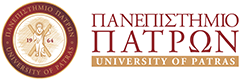 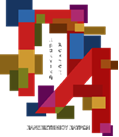 Ονοματεπώνυμο:Αριθμός Μητρώου: Έτος 1ης εγγραφής:Τηλέφωνο (κινητό): Εξάμηνο φοίτησης: Διεύθυνση:i) Αριθμός επιτυχώς εξετασθέντων μαθημάτων μέχρι και την εξεταστική του Σεπτεμβρίου 3ου έτους μου (ποσοστό βαρύτητας 60%) και ii) σύνολο πιστωτικών μονάδων (ECTS) των επιτυχώς εξετασθέντων μαθημάτων μέχρι και την εξεταστική του Σεπτεμβρίου 3ου έτους μουi)ii)Email:Μέσος Όρος Βαθμολογίας για το συγκεκριμένο αριθμό μαθημάτων (ποσοστό βαρύτητας 40% ):Αιτούμαι συμμετοχής στο πρόγραμμα Πρακτικής Άσκησης Φοιτητών του Πανεπιστημίου Πατρών, του Τμήματος Μαθηματικών για το ακαδημαϊκό έτος 2021- 2022- Γνωρίζω ότι η τελική επιλογή μου για συμμετοχή στο πρόγραμμα είναι συνάρτηση του αριθμού των αιτούντων και της εν γένει επίδοσής μου στις προπτυχιακές σπουδές όπως προκύπτει από τα ανωτέρω δηλωθέντα.- Δηλώνω υπεύθυνα ότι δεσμεύομαι να τηρήσω τους κανονισμούς και το πλαίσιο υλοποίησης που διέπουν το πρόγραμμα. Πάτρα, …./…./2021ο/η Αιτών/ούσα       (Υπογραφή φοιτητή/τριας)> Η αίτηση αποστέλλεται με τη χρήση του ιδρυματικού σας e-mail στη Γραμματεία του τμήματος(secretary@math.upatras.gr), με θέμα e-mail: «Αίτηση Πρακτικής Άσκησης». > Πιστοποιητικό Αναλυτικής Βαθμολογίας θα δοθεί εσωτερικάΑιτούμαι συμμετοχής στο πρόγραμμα Πρακτικής Άσκησης Φοιτητών του Πανεπιστημίου Πατρών, του Τμήματος Μαθηματικών για το ακαδημαϊκό έτος 2021- 2022- Γνωρίζω ότι η τελική επιλογή μου για συμμετοχή στο πρόγραμμα είναι συνάρτηση του αριθμού των αιτούντων και της εν γένει επίδοσής μου στις προπτυχιακές σπουδές όπως προκύπτει από τα ανωτέρω δηλωθέντα.- Δηλώνω υπεύθυνα ότι δεσμεύομαι να τηρήσω τους κανονισμούς και το πλαίσιο υλοποίησης που διέπουν το πρόγραμμα. Πάτρα, …./…./2021ο/η Αιτών/ούσα       (Υπογραφή φοιτητή/τριας)> Η αίτηση αποστέλλεται με τη χρήση του ιδρυματικού σας e-mail στη Γραμματεία του τμήματος(secretary@math.upatras.gr), με θέμα e-mail: «Αίτηση Πρακτικής Άσκησης». > Πιστοποιητικό Αναλυτικής Βαθμολογίας θα δοθεί εσωτερικάΑιτούμαι συμμετοχής στο πρόγραμμα Πρακτικής Άσκησης Φοιτητών του Πανεπιστημίου Πατρών, του Τμήματος Μαθηματικών για το ακαδημαϊκό έτος 2021- 2022- Γνωρίζω ότι η τελική επιλογή μου για συμμετοχή στο πρόγραμμα είναι συνάρτηση του αριθμού των αιτούντων και της εν γένει επίδοσής μου στις προπτυχιακές σπουδές όπως προκύπτει από τα ανωτέρω δηλωθέντα.- Δηλώνω υπεύθυνα ότι δεσμεύομαι να τηρήσω τους κανονισμούς και το πλαίσιο υλοποίησης που διέπουν το πρόγραμμα. Πάτρα, …./…./2021ο/η Αιτών/ούσα       (Υπογραφή φοιτητή/τριας)> Η αίτηση αποστέλλεται με τη χρήση του ιδρυματικού σας e-mail στη Γραμματεία του τμήματος(secretary@math.upatras.gr), με θέμα e-mail: «Αίτηση Πρακτικής Άσκησης». > Πιστοποιητικό Αναλυτικής Βαθμολογίας θα δοθεί εσωτερικάΑιτούμαι συμμετοχής στο πρόγραμμα Πρακτικής Άσκησης Φοιτητών του Πανεπιστημίου Πατρών, του Τμήματος Μαθηματικών για το ακαδημαϊκό έτος 2021- 2022- Γνωρίζω ότι η τελική επιλογή μου για συμμετοχή στο πρόγραμμα είναι συνάρτηση του αριθμού των αιτούντων και της εν γένει επίδοσής μου στις προπτυχιακές σπουδές όπως προκύπτει από τα ανωτέρω δηλωθέντα.- Δηλώνω υπεύθυνα ότι δεσμεύομαι να τηρήσω τους κανονισμούς και το πλαίσιο υλοποίησης που διέπουν το πρόγραμμα. Πάτρα, …./…./2021ο/η Αιτών/ούσα       (Υπογραφή φοιτητή/τριας)> Η αίτηση αποστέλλεται με τη χρήση του ιδρυματικού σας e-mail στη Γραμματεία του τμήματος(secretary@math.upatras.gr), με θέμα e-mail: «Αίτηση Πρακτικής Άσκησης». > Πιστοποιητικό Αναλυτικής Βαθμολογίας θα δοθεί εσωτερικά